VI BIEG NOWOROCZNYI, II, III miejscekat. Kobiet do lat 29na dystansie 8 kmWarszawa, 13.01.2018                                                                                        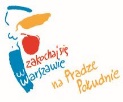 VI BIEG NOWOROCZNYI, II, III miejscekat. Kobiet 30 - 39 latna dystansie 8 km Warszawa, 13.01.2018                                                                                                     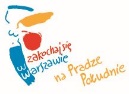 VI BIEG NOWOROCZNYI, II, III miejscekat. Kobiet 40 - 49 latna dystansie 8 kmWarszawa, 13.01.2018					                                                                                                                              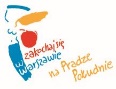 VI BIEG NOWOROCZNYI, II, III miejscekat. Kobiet 50 - 59 latna dystansie 8 kmWarszawa, 13.01.2018                     						       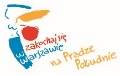 VI BIEG NOWOROCZNYI, II, III miejscekat. Kobiet pow. 60 latna dystansie 8 kmWarszawa, 13.01.2018                     						       VI BIEG NOWOROCZNYI, II, III miejscekat. Mężczyzn do lat 29na dystansie 8 km  Warszawa, 13.01.2018                     				                 VI BIEG NOWOROCZNYI, II, III miejscekat. Mężczyzn 30 - 39 latna dystansie 8 km  Warszawa, 13.01.2018                     					                                      VI BIEG NOWOROCZNYI, II, III miejscekat. Mężczyzn 40 - 49 latna dystansie 8 km  Warszawa, 13.01.2018                     				                                               VI BIEG NOWOROCZNYI, II, III miejscekat. Mężczyzn 50 -59 latna dystansie 8 kmWarszawa, 13.01.2018                     						          VI BIEG NOWOROCZNYI, II, III miejscekat. Mężczyzn 60 + 69 latna dystansie 8 kmWarszawa, 13.01.2018                     						      VI BIEG NOWOROCZNYI, II, III miejscekat. Mężczyzn pow. 70 latna dystansie 8 kmWarszawa, 13.01.2018                     						      VI BIEG NOWOROCZNYI/II/III MIEJSCE w kategorii SAMORZĄDOWIEC PRAGA-POŁUDNIEna dystansie 8 kmWarszawa, 13.01.2018                     						      PUCHARY DLA OPENVI BIEG NOWOROCZNYI/II/III MIEJSCE w kategorii OPEN KOBIET/MĘŻCZYZNna dystansie 8 kmWarszawa, 13.01.2018                     						      